RYSUNEK NUMER 21Biurko Bt 4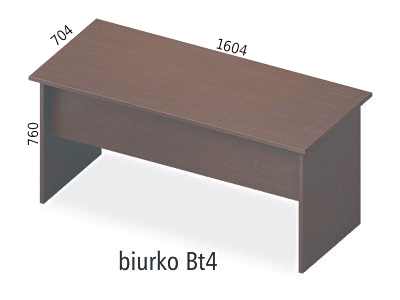 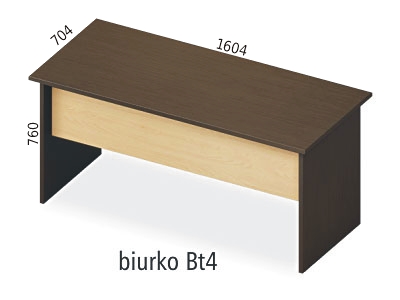 